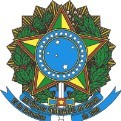 UNIVERSIDADE FEDERAL DO ESPÍRITO SANTOCENTRO DE ARTESANEXO 02 - TABELA DE CONTABILIZAÇÃO SEMESTRAL DOPLANO DE ATIVIDADES DOCENTES E DO RELATÓRIO DE ATIVIDADES DOCENTESPROFESSOR:PROFESSOR:PROFESSOR:PROFESSOR:PROFESSOR:PROFESSOR:PROFESSOR:PROFESSOR:PROFESSOR:PROFESSOR:PROFESSOR:Regime de trabalho: DERegime de trabalho: DERegime de trabalho: DERegime de trabalho: DEPAD / RADPAD / RADPAD / RADPAD / RADPAD / RADPAD / RADPAD / RADPAD / RADPAD / RADPAD / RADPAD / RADPAD / RADPAD / RADPAD / RADPAD / RADEncargos de Ensino (Graduação e Pós-Graduação)Encargos de Ensino (Graduação e Pós-Graduação)Encargos de Ensino (Graduação e Pós-Graduação)Encargos de Ensino (Graduação e Pós-Graduação)Encargos de Ensino (Graduação e Pós-Graduação)Encargos de Ensino (Graduação e Pós-Graduação)Encargos de Ensino (Graduação e Pós-Graduação)Encargos de Ensino (Graduação e Pós-Graduação)Encargos de Ensino (Graduação e Pós-Graduação)Encargos de Ensino (Graduação e Pós-Graduação)Situação que regulamenta o ato(ata, portaria, registro nas pró-reitorias, etc.)Situação que regulamenta o ato(ata, portaria, registro nas pró-reitorias, etc.)Situação que regulamenta o ato(ata, portaria, registro nas pró-reitorias, etc.)Situação que regulamenta o ato(ata, portaria, registro nas pró-reitorias, etc.)Disciplinas com códigoTurmaVagasOfert.VagasOcup.Horário SemanalHorário SemanalHorário SemanalHorário SemanalHorário SemanalHorário SemanalAdministraçãoAdministraçãoPesquisaExtensãoCHTDisciplinas com códigoTurmaVagasOfert.VagasOcup.SEGTERQUAQUISEXCHSAdministraçãoAdministraçãoPesquisaExtensãoCHTTotal Carga Horária Semanal (CHS)Total Carga Horária Semanal (CHS)Total Carga Horária Semanal (CHS)Total Carga Horária Semanal (CHS)Total Carga Horária Semanal (CHS)Total Carga Horária Semanal (CHS)Total Carga Horária Semanal (CHS)Total Carga Horária Semanal (CHS)Total Carga Horária Semanal (CHS)Observações:Observações:Observações:Observações:Observações:Observações:Observações:Observações:Observações:Observações:Observações:Observações:Observações:Observações:Observações: